На основу Дозволе за рад Министарства просвете, науке и технолошког развоја (бр. 612-00-01389/2019-06 од 23.08.2019. године и број 612-00-623/2022-06 од 18.04.2022. године) и одлуке Владе о бројустудената за упис у прву годину студијских програма основних струковних студија који се финансирајуиз буџета РС за високе школе струковних студија чији је оснивач Република Србија у школској2022/2023. години („Службени гласник РС“ бр. 62/2022 од 27.5.2022. године, а ступила је на снагу4.6.2022 године) и Одлуке Савета Академије техничко-васпитачких струковних студија (бр. 01-1/510-4од 08.06.2022. године), АКАДЕМИЈА ТЕХНИЧКО-ВАСПИТАЧКИХ СТРУКОВНИХ СТУДИЈА,оглашава ЗАЈЕДНИЧКИ КОНКУРСЗА УПИС СТУДЕНАТА У ПРВУ ГОДИНУ СТУДИЈСКИХ ПРОГРАМА ОСНОВНИХ СТРУКОВНИХ СТУДИЈА АКАДЕМИЈЕ ТЕХНИЧКО-ВАСПИТАЧКИХ СТРУКОВНИХ СТУДИЈА У ШКОЛСКОЈ 2022/2023. ГОДИНИ У ДРУГОМ ПРОДУЖЕНОМ УПИСНОМ РОКУ	АКАДЕМИЈА ТЕХНИЧКО-ВАСПИТАЧКИХ СТРУКОВНИХ СТУДИЈА уписује у прву годину студијских програма основних струковних студија у школској 2022/2023. години  у другом продуженом уписном року укупно 185 студената, од којих 6 студента који не плаћају школарину и 179 који плаћају школарину, на следећим акредитованим студијским програмима:ОДСЕК НИШ:ОДСЕК ВРАЊЕ:ОДСЕК ПИРОТ:ОПШТЕ ОДРЕДБЕ 	1. Услови уписа	У прву годину студија може се уписати лице које има завршено одговарајуће средње образовање.	2. Посебни услови уписа - Одсек Пирот	Сви кандидати за студијски програм Струковни васпитач за рад са децом у предшколским установама пре полагања пријемног испита, подлежу провери  говорних и музичких склоности и способности. Резултати постигнути на овој провери имају елиминаторни карактер. Испуњавање посебних услова у погледу говорних и музичких склоности и способности утврђује Комисија на основу посебног испита.	3. Пријемни испит	Кандидат који конкурише за упис полаже:	- 	Одсек Ниш - Пријемни испит из математике.	- 	Одсек Врање - Пријемни испит из предмета према структури датој у табели за одсек Врање.	- 	Одсек Пирот	-	Пријемни испит из српског језика и књижевности, опште културе и информисаности за студијски програм Струковни васпитач за рад са децом у предшколским установама, односно пријемни испит из опште културе и информисаности и математике за студијски програм Пословни информациони системи.	4. Избор кандидата	а)	Избор кандидата за упис у прву годину студија обавља се према резултату постигнутом на пријемном испиту и према општем успеху постигнутом у средњој школи. РАНГ ЛИСТA  се сачињава према укупном броју бодова сваког кандидата по утврђеним мерилима. Кандидат може освојити највише 100 бодова.	б) Под општим успехом у средњој школи подразумева се збир просечних оцена из свих предмета у свим разредима, помножен са 2 (два). По овом основу кандидат може стећи најмање 16, а највише 40 бодова.	в)	Кандидат који је, као ученик трећег или четвртог разреда средње школе, освојио једно од прва три места на републичком такмичењу из науке о заштити животне средине, грађевинског инжењерства, машинског и индустријског инжењерства, саобраћајног инжењерства, електротехничког и рачунарског инжењерства, информационих технологија или математике које организује Министарство просвете, науке и технолошког развоја, односно на међународном такмичењу, не полаже пријемни  испит већ му се признаје 60 бодова.	г) Општи успех у средњој школи рачуна се заокруживањем на две децимале.	д)	Резултат који кандидат постиже на пријемном испиту оцењује се од 0 до 60 бодова.	ђ)	Одсеци утврђују ЈЕДИНСТВЕНУ РАНГ ЛИСТУ за студијски програм. Место на ЈЕДИНСТВЕНОЈ РАНГ ЛИСТИ и број укупно постигнутих бодова одређују да ли кандидат може бити уписан у прву годину студија, као и да ли ће бити финансиран из буџета или ће се сам финансирати.	е)	Кандидат може бити уписан на терет буџета ако се налази на јединственој ранг листи за студијски програм, до броја одобреног за упис кандидата на терет буџета, који је одређен овим конкурсом и има више од 50 бодова.	ж)	Кандидат који плаћа школарину може бити уписан уколико се на јединственој ранг листи за студијски програм налази до броја одобреног за упис кандидата који плаћају школарину, који је одређен овим конкурсом и има најмање 30 бодова.	З) Учесник конкурса који сматра да редослед кандидата на јединственој ранг листи није утврђен на начин предвиђен конкурсом може поднети приговор руководиоцу Одсека у року од 24 часа од објављивања ранг листе. 	Руководилац Одсека доноси одлуку о приговору у року од 24 часа од подношења приговора. Кандидат може изјавити жалбу Савету Академије у року од 24 часа од пријема одлуке руководиоца одсека. Савет решава по жалби у року од два дана од дана њеног пријема.	Након одлучивања по приговорима, односно жалбама, утврђује се и објављује КОНАЧНА РАНГ ЛИСТА са укупним бројем бодова стечених по свим критеријумима утврђеним овим конкурсом.	Ако се кандидат који је остварио право на упис по овом конкурсу не упише у предвиђеном року уместо њега уписаће се следећи кандидат, према редоследу на коначној ранг листи, у року утврђеном конкурсом.	5. Упис држављана Србије који су средњу школу завршили у иностранству 	Држављани Републике Србије који су у школској 2022/2023. години завршили средњу школу у иностранству, који се могу уписати у прву годину студијских програма, могу да конкуришу за упис на студијски програм ако им се нострификује стечена страна средњошколска исправа у складу са законом.	6. Упис страних студената 	Страни држављанин, може се уписати на студијски програм под истим условима као и држављани Републике Србије. Страни држављанин плаћа школарину. Кандидат - страни држављанин, приликом пријављивања на конкурс, подноси нострификовану диплому о завршеној средњој школи или потврду о томе да је започета нострификација потребних школских докумената. До тренутка уписа ови кандидати морају имати нострификована документа. Пре уписа кандидат страни држављанин је дужан да поднесе доказе: да је здравствено осигуран за школску годину коју уписује, да влада српским језиком или језиком на коме се студијски програм изводи. 	7. Упис лица са инвалидитетом 	Кандидати који желе да се упишу у Академију - одговарајући Одсек у оквиру Програма афирмативне мере: „Упис лица са инвалидитетом“, приликом пријаве на конкурс, достављају следећу документацију: решење надлежног органа о постојању телесног оштећења и/или решење о праву на додатак за туђу негу и помоћ; мишљење Интерресорне комисије;препоруку Удружења студената са хендикепом (кандидати којима није рађена процена телесног оштећења и који нису корисници права на додатак за туђу негу и помоћ, достављају медицинску документацију Удружењу студената које даје препоруку одговарајућем факултету. Медицинска документација мора бити издата од надлежне здравствене институције и не сме бити старија од шест месеци. Неопходно је да се из лекарског извештаја може закључити на који начин хендикеп/здравствено стање утиче на исходе учења и свакодневно функционисање;приликом уписа у Академију - Одсек, лица са инвалидитетом попуњава ИП образац који може преузети у студентској служби или са сајта Академије - Одсек.	Особе са инвалидитетом могу полагати пријемни испит на начин прилагођен њиховим могућностима, односно у њима доступном облику, а у складу са објективним могућностима Академије-Одсек Ниш. Особа са инвалидитетом је у обавези да писмено образложи на који начин је потребно прилагодити полагање пријемног испита и то образложење достави приликом пријаве на конкурс за упис на студијски програм. Особе са инвалидитетом, за додатне информације и консултације могу се обратити на мејл: info@akademijanis.edu.rs.	8. Упис припадника ромске националне мањине	Кандидати који желе да се упишу у Академију - Одсек у оквиру Програма афирмативне мере „Упис студената припадника ромске националне мањине“, приликом пријаве на конкурс, достављају следећу документацију: изјаву у писаној форми да је ромске националности; препоруку Националног савета ромске националне мањине.КОНКУРСНИ РОК	ОДСЕК НИШ	- Пријављивање кандидата у простроријама Одсека Ниш или Одсека Пирот:  	  19., 20. и 21. септембра 2022. године.	- Електронско пријављивање кандидата преко линка   	  https://studistest.akademijanis.edu.rs/upis-osnovne/prijava	  вршиће се од 09. до 21. септембра 2022. године у складу са упутством.	- Полагање пријемног испита: 23. септембра 2022. године у 10 часова.	- Објављивање јединствене ранг листе: до 24. септембара 2022. године.	- Објављивање коначне ранг листе до 26. септембра 2022. године.	- Упис примљених кандидата: 27. септембра 2022. године.	ОДСЕК ПИРОТ	- Пријављивање кандидата у простроријама Одсека Ниш или Одсека Пирот:  	    19., 20. и 21. септембра 2022. године.	- Електронско пријављивање кандидата преко линка   	  https://studistest.akademijanis.edu.rs/upis-osnovne/prijava	  вршиће се од 09. до 21. септембра 2022. године у складу са упутством.		-Провера музичких и говорних склоности и способности кандидата за студијски програм    Струковни васпитач  за рад са децом у предшколским установама обавиће се 23. септембра 2022. године у 9 часова	- Полагање Теста из Српског језика и књижевности за студијски програм Струковни васпитач  за рад са децом у предшколским установама одржаће се 23. септембра 2022. године у 10,00 часова	- Полагање Теста из Опште културе и информисаности за студијски програм Струковни васпитач  за рад са децом у предшколским установама одржаће се 23. септембра 2022. године у 11,00 часова  Полагање Теста из Математике за студијски програм Пословни информациони системи одржаће се 23. септембра 2022.године у 10,00 часова-Полагање Теста из Опште културе и информисаности за студијски програм Пословни информациони системи одржаће се 23. септембра 2022. године у 11,00 часова	- 	Објављивање јединствене ранг листе: 24. септембара 2022. године	- 	Објављивање коначне ранг листе до 26. септембра 2022. године		- 	Упис примљених кандидата: 27. септембра 2022. године	ОДСЕК ВРАЊЕ	- Пријављивање кандидата у простроријама Одсека Врање: 19., 20. и 21. септембра 2022. године.	- Електронско пријављивање кандидата преко линка   	  https://studistest.akademijanis.edu.rs/upis-osnovne/prijava	  вршиће се од 09. до 21. септембра 2022. године у складу са упутством.	- Полагање пријемног испита: 23. септембра 2022. године у 10 часова.	- Објављивање јединствене ранг листе: до 24. септембара 2022. године.	- Објављивање коначне ранг листе до 26. септембра 2022. године.	- Упис примљених кандидата: 27. септембра 2022. године.ОСТАЛЕ ОДРЕДБЕ	ДОКУМЕНТА ЗА ПРИЈАВУ НА КОНКУРС	ОДСЕК НИШ	Кандидати приликом пријаве на конкурс подносе на увид ОРИГИНАЛНА ДОКУМЕНТА, а уз пријавни лист подносе фотокопије ових докумената, и то:	- извод из м.к. рођених- сведочанства свих разреда средње школе,- диплому о положеном матурском испиту,- доказ о уплати накнаде за полагање пријемног испита у износу од 5.000,00 динара на жиро рачун Aкадемије техничко-васпитачких струковних студија број:  840-2111666-06, позив на број 02.- кандидати су обавезни да на полагање пријемног испита понесу са собом личну карту или пасош.	ОДСЕК ВРАЊЕ	Кандидати приликом пријаве на конкурс подносе на увид ОРИГИНАЛНА ДОКУМЕНТА, а уз пријавни лист подносе фотокопије ових докумената, и то:	- извод из м.к.рођених- сведочанства свих разреда средње школе,- диплому о положеном матурском испиту,- доказ о уплати накнаде за полагање пријемног испита у износу од 5.000,00 динара на жиро рачун Aкадемије техничко-васпитачких струковних студија број:  840-2111666-06, позив на број 03.- кандидати су обавезни да на полагање пријемног испита понесу са собом личну карту или пасош.	ОДСЕК ПИРОТ	Кандидати приликом пријаве на конкурс подносе на увид ОРИГИНАЛНА ДОКУМЕНТА, а уз пријавни лист подносе фотокопије ових докумената, и то:	- извод из м.к.рођених- сведочанства свих разреда средње школе,- диплому о положеном матурском испиту,- доказ о уплати накнаде за полагање пријемног испита у износу од 5.000,00 динара на жиро рачун Aкадемије техничко-васпитачких струковних студија број:  840-2111666-06, позив на број 04.- кандидати су обавезни да на полагање пријемног испита односно испита за проверу склоности и способности, понесу личну карту или  пасош. ДОКУМЕНТА ЗА УПИС	ОДСЕК НИШ	Кандидати који стекну право на упис, за упис подносе:оригиналну диплому, оригинална сведочанства свих разреда средње школе, извод из матичне књиге рођених и копију личне карте ако је са чипом - прочитану,две фотографије формата 4,5x3,5 цмсеместралну уплату (трошкови за индекс, ШВ обрасце, категоризацију, архивирање и обраду података) у износу од 5.000,00 динара на жиро рачун Академије техничко-васпитачких струковних студија, број: 840-2111666-06, позив на број 02кандидати који плаћају школарину, доказ о уплати прве рате школарине у износу од 10.000,00 динара на жиро рачун Академије техничко-васпитачких струковних студија, број: 840-2111666-06, позив на број 02 Укупан износ школарине у Одсеку Ниш је:школарина се може уплатити на 10 рата. за стране држављане износи 1.000 евра у динарској противредностиФотокопије докумената кандидата који нису примљени на конкурс се не враћају.ОДСЕК ВРАЊЕ	Кандидати који стекну право на упис, за упис подносе:оригиналну диплому, оригинална сведочанства свих разреда средње школе, извод из матичне књиге рођених и копију личне карте ако је са чипом - прочитану,две фотографије формата 4,5x3,5 цмсеместралну уплату (трошкови за индекс, ШВ обрасце, категоризацију, архивирање и обраду података) у износу од 5.000,00 динара на жиро рачун Академије техничко-васпитачких струковних студија, , број: 840-2111666-06, позив на број 03кандидати који плаћају школарину, доказ о уплати прве рате школарине у износу од 5.000,00 динара на жиро рачун Академије техничко-васпитачких струковних студија, број: 840-2111666-06, позив на број 03 Укупан износ школарине у Одсеку Врање је:школарина се може уплатити на 10 рата. Фотокопије докумената кандидата који нису примљени на конкурс се не враћају.	ОДСЕК ПИРОТ	Кандидати који стекну право на упис, за упис подносе:оригиналну диплому, оригинална сведочанства свих разреда средње школе, извод из матичне књиге рођених и копију личне карте ако је са чипом - прочитану,две фотографије формата 4,5x3,5 цмсеместралну уплату (трошкови за индекс, ШВ обрасце, категоризацију, архивирање и обраду података) у износу од 3.000,00 динара на жиро рачун Академије техничко-васпитачких струковних студија,кандидати који плаћају школарину, доказ о уплати прве рате школарине у износу од 5.000,00 динара на жиро рачун Академије техничко-васпитачких струковних студија, број: 840-2111666-06, позив на број 04 (укупан износ школарине је 50.000 динара која може да се плати у 10 рата)школарина се може уплатити на 10 рата. за стране држављане износи 1.000 евра у динарској противредности.	 Фотокопије докумената кандидата који нису примљени на конкурс се не враћају.За ближа обавештења обратити се:
АКАДЕМИЈА ТЕХНИЧКО-ВАСПИТАЧКИХ СТРУКОВНИХ СТУДИЈА  - ОДСЕК НИШ Адреса: Александра Медведева 20, 18000 Ниш
Тел.: +381 18 588 211
Web: https://www.vtsnis.edu.rs/ 
E-mail: info@akademijanis.edu.rs АКАДЕМИЈА ТЕХНИЧКО-ВАСПИТАЧКИХ СТРУКОВНИХ СТУДИЈА  - ОДСЕК ВРАЊЕАдреса: Филипа Филиповића 20,
17500 Врање
Тел.: +381 17 421 859
Web: https://www.visokaskola.edu.rs/ 
E-mail: info@akademijanis.edu.rs АКАДЕМИЈА ТЕХНИЧКО-ВАСПИТАЧКИХ СТРУКОВНИХ СТУДИЈА  - ОДСЕК ПИРОТАдреса: Ћирила и Методија 29,
18300 Пирот
Тел.: +381 10 345 235
Web: https://odsekpirot.akademijanis.edu.rs/ 
E-mail: info@akademijanis.edu.rs 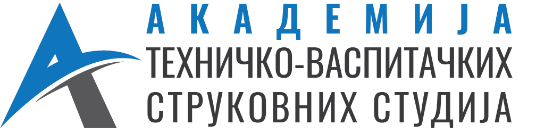 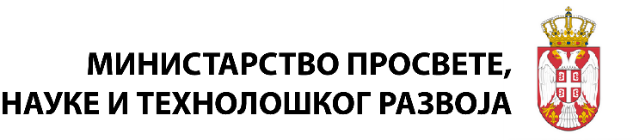 Назив студијског програмаСтруденти који не плаћају школаринуСтуденти који плаћају школаринуУкупно ИНДУСТРИЈСКО ИНЖЕЊЕРСТВО01313 ГРАЂЕВИНСКО ИНЖЕЊЕРСТВО02626 ЗАШТИТА ЖИВОТНЕ СРЕДИНЕ 02828 КОМУНИКАЦИОНЕ ТЕХНОЛОГИЈЕ01010                                                               УКУПНО07777Назив студијског програмаСтруденти који не плаћају школаринуСтруденти који не плаћају школаринуСтуденти који плаћају школаринуСтуденти који плаћају школаринуУкупноПријемни испит(полаже се један)МАШИНСКО ИНЖЕЊЕРСТВО00888МатематикаЗАШТИТА ЖИВОТНЕ СРЕДИНЕ00999Математика или хемијаПРЕХРАМБЕНА ТЕХНОЛОГИЈА11556Математика или хемијаИНЖЕЊЕРСТВО НАМЕШТАЈА И ЕНТЕРИЈЕРА00101010Математика или хемијаПРЕДУЗЕТНИЧКИ  МЕНАЏМЕНТ02222Математика или економија  УКУПНО134343535Назив студијског програмаСтруденти који не плаћају школаринуСтуденти који плаћају школаринуУкупноСТРУКОВНИ ВАСПИТАЧ ЗА РАД СА ДЕЦОМ У ПРЕДШКОЛСКИМ УСТАНОВАМА25456ПОСЛОВНИ ИНФОРМАЦИОНИ СИСТЕМИ3912УКУПНО56368Назив студијског програмаВисина школарине ИНДУСТРИЈСКО ИНЖЕЊЕРСТВО60.000,00 динара ГРАЂЕВИНСКО ИНЖЕЊЕРСТВО60.000,00 динара ИНЖЕЊЕРСТВО ЗАШТИТЕ ЖИВОТНЕ СРЕДИНЕ55.000.00 динараКОМУНИКАЦИОНЕ ТЕХНОЛОГИЈЕ60.000,00 динараНазив студијског програмаВисина школаринеМАШИНСКО ИНЖЕЊЕРСТВО60.000,00 динараЗАШТИТА ЖИВОТНЕ СРЕДИНЕ50.000,00 динараПРЕХРАМБЕНА ТЕХНОЛОГИЈА50.000,00 динараИНЖЕЊЕРСТВО НАМЕШТАЈА И ЕНТЕРИЈЕРА50.000.00 динараПРЕДУЗЕТНИЧКИ  МЕНАЏМЕНТ50.000,00 динараНазив студијског програмаВисина школаринеСТРУКОВНИ ВАСПИТАЧ ЗА РАД СА ДЕЦОМ У ПРЕДШКОЛСКИМ УСТАНОВАМА50.000,00 динараПОСЛОВНИ ИНФОРМАЦИОНИ СИСТЕМИ50.000,00 динара